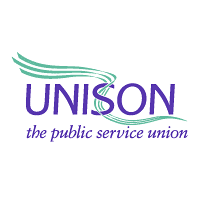 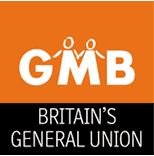 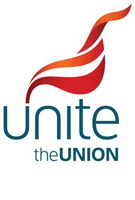 Staff Side Formal Consultation Today marks the end of the Trusts extended formal consultation period, the joint unions now wish to consult with its members on whether to accept or reject the Trust proposal.The full proposal includes the rotas and changes to policies that have been sent out to members, the policies affected are, standby policy, relief policy and meal break policy.We requested the Trust try and ensure that all members are aware of what line and rota they are on prior to this notice being sent out, however unfortunately this has not been done, but with the current delays already applied it is felt that to wait even longer before going out to members would not be feasible, as we are acutely aware that members wish to put their views forward. Although we as a joint staff side want to know if you wish to accept or reject the proposal, it is also important for us to gauge why you are voting as you are, in order for us to take those concerns or comments forward. Also include Name and station, only members affected are eligible to vote. Closing date for votes will be January 27th 2017 1200hrs.In order to vote please email staffsidevote@yas.nhs.ukIn the subject box of the email please state accept or reject, but also please take the time to express any views or concerns in the body of the email. Alternatively you can print this flyer off and fill in the boxes below. Please post to Union Office, Springhill 1, Brindley Way, Wakefield, WF2 0XQAcceptRejectNameStationComments